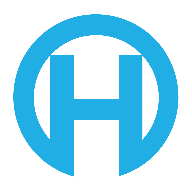 RELEASE OF LIABITLY _________________________________________________________________    _______________________                                                Student Name				                                             Birth Date__________________________________________________________________________________________                                                                                 Parent/Guardian Name_________________________________________________  ____________________________  ___________Address                                                                         City                                  State_____________   _____________________________________   _____________________________________           ZIP   			     Home Phone					   Cell PhoneRELEASE, WAIVER, AND INDEMNITY AGREEMENT IT IS THE INTENTION OF ______________________________________ (Parents Full Name) BY THIS AGREEMENTTO EXEMPT AND RELIEVE DAYTON UNITED METHODIST CHURCH AND ITS OFFICERS, AGENTS, SERVANTS, OR EMPLOYEES FROM LIABILITY FOR PERSONAL INJURY, PROPERTY DAMAGE, OR WRONGFUL DEATH OF _______________________________________ (Students Full Name) CAUSED BY ANY ACT OF NEGLIGENCE OF DAYTON UNITED METHODIST CHURCH AND ITS OFFICERS, AGENTS, SERVANTS, OR EMPLOYEES.For and in consideration of permitting ______ (Initial of Student above) to observe, or use any facility or equipment of Dayton United Methodist Church or engage in and/or receive instruction in any activity or activity incidental thereto SOME OF WHICH MAY INVOLVE DANGERS AND RISK OF BODILY INJURY at: Dayton United Methodist Church and it’s officially sponsored events and trips in the city of Dayton, County of Tippecanoe, and State of Indiana, beginning on the day of January 1st, 2022 and expiring on December 31st, 2022, the undersigned parent and/or guardian of _____(Student): hereby voluntarily and absolutely releases, discharges, waives, and relinquishes any and all loss or damages or actions or causes of action for personal injury, property damage, or wrongful death occurring to _____(Student) as a result of _____(Student)'s observing or using facilities or equipment of Dayton United Methodist Church, or engaging in or receiving instructions in any activities SOME OF WHICH MAY INVOLVE DANGERS AND RISK OF BODILY INJURY or in activities incidental thereto wherever or however the same may occur, and for whatever period said activities or instructions may continue. The undersigned parent or guardian of _____ (Student) for him/herself, his/her heirs, executors, administrators, or assigns agrees that in the event any claim for personal injury, property damage, or wrongful death shall be prosecuted against Dayton United Methodist Church or its officers, agents, servants, or employees, the undersigned parent or guardian will indemnify and hold harmless Dayton United Methodist Church and its officers, agents, servants, or employees from any and all CM0178 (04-2020) -2- claims or causes of action by _____ (Student) or by any other person or entity, by whomever or wherever made or presented, and under no circumstances will the undersigned parent or guardian of _____ (Student) present any claim against Dayton United Methodist Church and said persons for personal injuries, property damage, wrongful death, or otherwise, caused by any act of negligence by Dayton United Methodist Church and said persons. The undersigned parent or guardian represent that he/she has read this Release, has requested and has been provided with, or has requested and declined advisement on the potential dangers/risks of engaging in the observation, activities, or instruction offered, assumes all risks associated with such dangers and risks, and is fully aware of and understands the terms and the legal consequences of the signing of this Release. The undersigned parent or legal guardian intends his or her signature to be a complete and unconditional release of all liability to the greatest extent allowed by law and if any portion of the Release is held invalid, it is agreed that the balance shall, notwithstanding, continue in full legal force and effect. __________________________________________________________________  DATE__________________(SIGNATURE OF PARENT OR GUARDIAN)